Тест для детей «Рисунок семьи»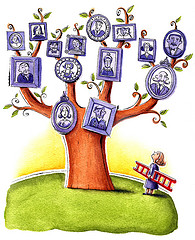 Целью данной методики является выявление особенностей внутрисемейных отношений.Задачей теста является выявление особенностей восприятия ребенком внутрисемейных отношений на основании выполнения рисунка семьи. Правила проведения теста:• Ребенок должен быть в обычном настроении.• В наличии у ребенка должен быть набор цветных карандашей и лист бумаги.• Ребенок должен располагать свободным временем.• Психолог не должен давить на ребенка своим присутствием.• Нельзя поправлять и направлять действия ребенка• Нельзя обсуждать полученные результаты при ребенке.• При «объяснении» рисунка большое значение имеет положительный настрой «интерпретатора», необходимо подключить свое воображение и интуицию.Инструкция по выполнению тестаДетям предлагается нарисовать свою семью. При этом не напоминается, кто входит в состав семьи. Детям предоставляется полная свобода. Время выполнения задания 30 минут.При тестировании необходимо отмечать следующие моменты:1. В какой последовательности ребенок рисует детали;2. Количество стираний и исправлений;3. Перед изображением, каких деталей ребенок делал паузы;4. Как ребенок комментировал свой рисунок.Для достоверности интерпретации теста, психолог должен задать ребенку следующие вопросы:1. Кто нарисован на рисунке?2. Что изображено кроме людей?3. Где находятся люди?4. Нравится ли этим людям жить вместе? Почему?5. Есть ли на этом рисунке самые счастливые люди? Кто они?6. А кто из нарисованных людей самый несчастный? Почему?7. На рисунке находятся все члены семьи? Если нет, то почему?При опросе выясняется, какой смысл ребенок вложил в рисунок, какие чувства он испытывает к отдельным членам его семьи.Интерпретация рисуночного теста «Моя семья»Внимательно рассмотрев рисунок, обратите внимание на детали. На основании детального рассмотрения рисунка, может определить следующие характеристики.Во-первых, определяется уровень художественного мастерства ребенка.Во-вторых, определяется внутреннее состояние ребенка. О напряженности, скованности во время теста говорит сильный нажим карандаша. А наличие на рисунке ярких цветов, изображений больших размеров говорит о внутреннем благополучии, раскованности и спокойствии ребенка.В-третьих, определяются особенности внутрисемейных отношений. Эта характеристика является главной для психолога. Психолог может выяснить, к какому из членов семьи ребенок психологически более расположен, кто ему больше нравится, кто из членов семьи вызывает у ребенка негативные эмоции.Для примера приведем интерпретацию рисуночного теста одного ребенка. Интерпретация рисунка.На рисунке девочки изображены все члены семьи (мать, двое детей и отец). Все члены семьи несколько удалены друг от друга, что может указывать на то, что она воспринимает слабость позитивных внутрисемейных отношений.На рисунке изображен отец, который вместе не проживает. Эта фигура нарисована с прижатыми к телу руками, что может свидетельствовать о необщительности, замкнутости.Фигура матери была нарисована первой, с использованием ярких цветов, что может свидетельствовать о наибольшей привлекательности этого члена семьи и ее значимости в жизни семьи.Наиболее отдаленной фигурой является фигура младшей сестры. Она же последняя нарисованная фигура. Это может говорить о том, что сестер связывают негативные отношения. Сестра девочки отделена пространством, нарисована одним цветом и у нее несколько отличное выражение лица: глаза сведены, поэтому выражение лица кажется агрессивным. Левая рука поднята под другим углом, и этот жест может восприниматься как признак агрессии.На рисунке не изображены бабушка и дедушка, хотя они проживают вместе с семьей девочки. В разговоре девочка называет их как членов своей семьи, но изобразить на рисунке не захотела. Можно предположить, что, не изображая их на рисунке, ребенок как бы отворачивается от них, поскольку воспоминания о них связаны с негативными переживаниями, и ребенок избегает этой темы.На рисунке было изображено облако довольно большого размера, что может свидетельствовать о тревожности и страхе из-за надвигающейся опасности.Из четырех персонажей ступни ног у мамы и сестры изображены в профиль, что является признаком устойчивости, но в размерах явно приуменьшены.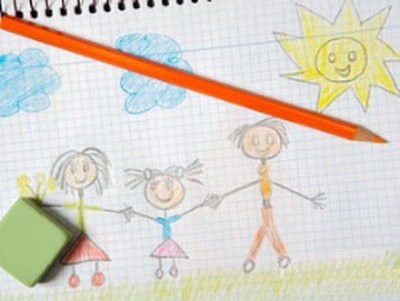 